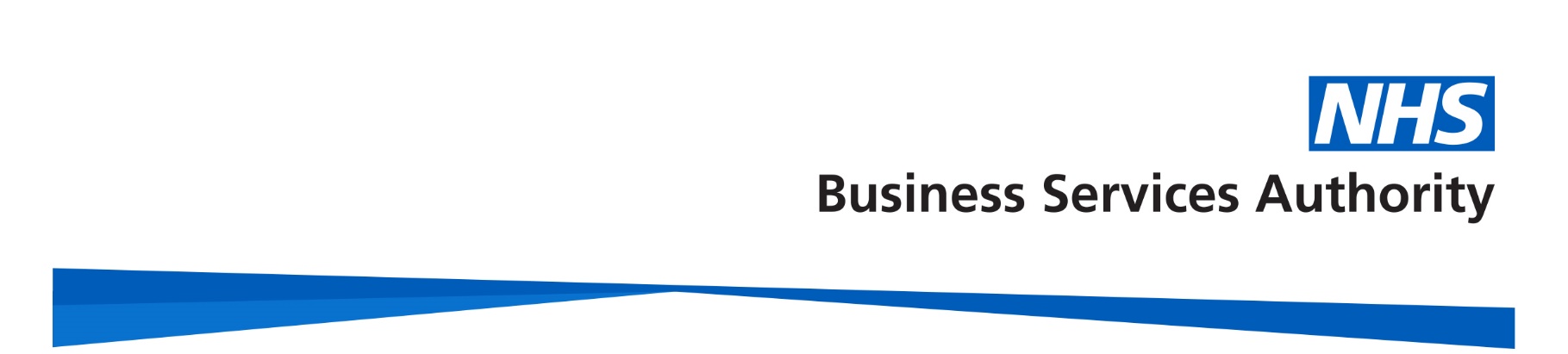 NHSBSA BOARD TERMS OF REFERENCE AND MATTERS RESERVED TO THE BOARDincorporating Standing OrdersAgreed and approved by the NHSBSA Board on 29 September 2022Due for review in September 2023   Issue SheetRole and duties of the BoardThe Board is the overall governing body of the NHS Business Services Authority (NHSBSA).Board members must be familiar with, and comply with, the duties and responsibilities set out in the Framework Agreement between the Department of Health and Social Care (DHSC) and the NHSBSA.Details of the Matters Reserved to the Board are in Appendix 1.Composition, Attendance, Frequency and QuorumThe NHSBSA will have a Board made up of:A non-executive Chair appointed by the Secretary of State for Health and Social Care;No less than 2 and no more than 5 other non-executive members in addition to the Chair, also appointed by the Secretary of State for Health and Social Care;A Chief Executive appointed by the non-executive members; andUp to five officer members including the Finance Director. Other individuals may be invited to attend all or part of the meeting by the Chair as required.The Board will normally meet at least eight times a year at appropriate times and otherwise as required.No business shall be transacted at any meeting unless at least a third of membership is present.Chairing of the MeetingThe Chair shall preside any meeting of the Authority.In the absence of the Chair or any Vice-Chair (if there is one), a Non-Executive member shall preside.In the case of an equality of votes (if voting is required), the Chair or, in their absence, the person presiding at the meeting shall have a second or casting vote.Secretary, Notice and MinutesThe role of Secretary to the Board will be undertaken by the Head of Governance and Corporate Secretary, or their nominated deputy.Before each meeting of the Authority, a notice of the meeting shall be delivered to each member specifying the principal business.The minutes of the proceedings of a meeting shall be drawn up and shall be signed at the next ensuing meeting by the person presiding at that next meeting.Conduct, Declarations and ConflictsAs a public office holder, Board members must be familiar with, and comply with, all the relevant provisions within the Code of Conduct for Board Members of Public Bodies, which includes the Nolan Principles of Public Life.Board members must be familiar with, and comply with, the NHSBSA Conflicts of Interest Policy.Public MeetingThe Authority shall present the annual report and accounts at a public meeting held not later than 30 days after the date on which the report was made.Role of the Chief ExecutiveAll powers of the NHSBSA that have not been retained as reserved for the Board or otherwise delegated to a committee, sub-committee or other body, shall be exercised on behalf of the Board by the Chief Executive unless otherwise specified in the Standing Financial Instructions (SFIs) or Scheme of Delegation. The Board may at any time withdraw, alter or vary such delegation either generally or in relation to any specific matter.This reflects the responsibility of the Chief Executive as the Accounting Officer for the NHSBSA. The Chief Executive shall prepare and maintain a detailed Schedule of Delegation identifying the functions they shall perform personally and those delegated to directors. Such delegated powers can be undertaken by the Chief Executive when the need arises.The identification of specified directors under this scheme of delegation does not, unless specifically stated, limit their discretion to allocate a task to subordinates, but the director concerned will always be held accountable for those tasks assigned as responsible officer, regardless of any subsequent delegation.In the absence of the Chief Executive, powers delegated to them may be exercised by the Executive Director of Finance, Commercial and Estates or, in their absence, such other director determined by the Chief Executive with the agreement of the Chair. In the absence of directors their delegated powers will normally revert to the Chief Executive unless an alternative nominated officer is agreed by the Chief Executive and the Chair.The Chief Executive has a responsibility to consult with the Board regarding any decision, transaction or other matter which might reasonably be expected to expose the NHSBSA to significant financial, reputational, business or other risk. In these terms, ‘significant’ is defined in the context of the NHSBSA’s risk appetite and tolerance.Appendix 1Matters reserved to the BoardRegulation and controlTo approve Standing Orders (SOs), SFIs, Matters Reserved for the Board and the Scheme of Delegation for the regulation of its proceedings and business, and any subsequent variations thereto.To receive and review the Register of Interests declared by members of the Board, which may conflict with those of theNHSBSA and determining the extent to which that member may remain involved with the matter under consideration.To ratify any urgent decisions taken by the Chairperson outside of the formal Board meetings.To agree action on litigation against or on behalf of the NHSBSA in circumstances which would have a significant impact on the commercial interests or business reputation of the NHSBSA.To consider and approve as appropriate, any matters which the Department of Health and Social Care (or other government or regulatory authority) requires the NHSBSA Board to approve.AppointmentsTo appoint and dismiss chairs and members of committees of the Board, and approve the Terms of Reference for such committees.To agree the delegation by a Board committee of its powers to a subcommittee.Chairperson and non-officer members only: To appoint, discipline and dismiss, as appropriate, the Chief Executive.Chairperson, non-officer members and Chief Executive only: To appoint and dismiss, as appropriate, officer members of the Board.To approve the Terms of Reference for the Shadow Board.Strategy, business plans and budgetsTo review and approve annually:The updated NHSBSA Strategy (including purpose, vision, values and goals)The NHSBSA Business PlanThe NHSBSA Annual Revenue and Capital BudgetsTo approve any changes to the NHSBSA’s strategic corporate objectives following agreement of Strategy.To receive and approve reports recommending a contractual obligation to commit expenditure on goods and services, or income, in excess of £1,000,000 (excl VAT).To receive and approve reports on the sale and/or disposal of assets which are likely to total in excess of £1,000,000 (excl VAT).To receive and approve reports on the waiver of formal competitive tendering over £1,000,000 (excl VAT).To receive and approve reports recommending the creation of a framework via which the NHSBSA and/or other NHS bodies will, or are likely to, commit expenditure on goods and services in excess of £1,000,000 (excl VAT).To approve business cases destined for approval by Department of Health and Social Care and/or other government bodies except where the Chief Executive considers the matter to be of insufficient significance to the organisation to require consideration by the Board. In doing so, the Chief Executive will be mindful of his duties under section 1.5 of Matters reserved to the Board.Financial and performance monitoringTo appraise the overall business performance of the NHSBSA by receiving a report from the Chief Executive at each meeting of the Board.To appraise the financial position of the NHSBSA, by receiving a report at each meeting from the Director of Finance and Commercial.To appraise other aspects of performance monitoring by receiving periodic reports linked to progress in achieving the NHSBSA’s objectives as set out in the strategy and annual corporate business plan.To receive other reports, as it sees fit, from members, committees and officers of the NHSBSA.Audit arrangementsTo approve audit arrangements, including the appointment and, if necessary, dismissal of the NHSBSA’s internal auditors.To receive reports of the Audit and Risk Management Committee (ARC) meetings and approve recommendation on investigations carried out into breaches of SOs or SFIs.To acknowledge receipt of the Annual Management Letter(s) from the external auditor and agree appropriate action on the recommendation of the ARC.To acknowledge receipt of annual opinion of the Head of Internal Audit and agree action on recommendations, where appropriate, of the ARC.Approval of annual reports and accountsTo approve and adopt the NHSBSA’s Annual Report.To receive and adopt the full and complete set of Annual Statements of Account (including NHS Pension Scheme Accounts).To receive and adopt the Annual Report of the ARC.To call an Annual Public Meeting at which the NHSBSA’s Annual Report and Annual Accounts will be presented.Standing ordersThe NHSBSA’s Statutory Instruments 2415: Regulations 2005, set out that the meetings and proceedings of the NHSBSA should be conducted in accordance with the rules set out in the schedule of those regulations. Those regulations allow for the NHSBSA to create, vary or revoke those rules under the appropriate standing orders. These standing orders are established below.Suspension of the rules in the schedule to statutory instruments 2415Except where it would contravene any statutory provision or any direction made by the Secretary of State for Health and Social Care, any part of the rules set out in the schedule to Statutory Instruments 2415: Regulations 2005 may be suspended at any meeting, provided Authority members are in agreement.A decision to suspend as above together with the reasons for doing so shall be recorded in the minutes of the meeting.Document referenceGRA 011Document locationGovernance, Risk and Assurance (My Hub)TitleNHSBSA Board Terms of Reference and Matters Reserved to the BoardAuthorDavid JukesOwnerSue DouthwaiteIssued toNHSBSA Board Members / My Hub / NHSBSA Staff / NHSBSA WebsiteReason issuedFor actionLast reviewed29/09/2022Date of Wellbeing and Inclusion AnalysisN/ADate of Accessibility Review13/09/2022VersionDateAmended byApproved byDetails of amendments129/09/2022David JukesNHSBSA BoardAnnual review. Addition of Terms of Reference, with Matters Reserved as an appendix. Addition of corporate cover sheet, in line with Document Management and Control Policy. 